Nom/N° : 		Date : 	CALENDRIER DE SUIVI 20131 verre standard équivaut à1 verre standard équivaut à1 verre standard équivaut à1 verre standard équivaut à1 verre standard équivaut à1 verre standard équivaut à1 verre standard équivaut à1 verre standard équivaut à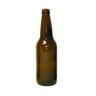 une canette/
bouteille de bière de 33 cl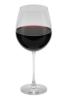 un verre de vin ordinaire (12°) 
de 15 cl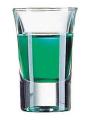 4 cl d'alcool fort (ex. : rhum, vodka, whisky)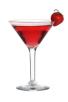 4 cl d'alcool fort, sec ou sous forme de cocktail Complétez ce qui suit :Date de début (jour 1) :		Date de fin (hier) :		JOUR	MOIS	ANNÉE	JOUR	MOIS	ANNÉE2013DIMLUNMARMERJEUVENSAM1 Jour de l'an2345J
A
N6 Épiphanie789101112J
A
N1314 1516171819J
A
N20212223242526272829303112F
E
V3456789F
E
V101112 Mardi gras13 14 Saint-Valentin1516F
E
V17181920212223242526272812M
A
R3456 789M
A
R10111213141516M
A
R17181920212223242526 272829 30A
V
R31 Pâques1 2345 6 A
V
R 7 891011 12 13A
V
R14151617181920212223242526272829301 Fête du travail234M
A
I56 78 Armistice 19459 Ascension1011M
A
I12131415161718M
A
I19 Pentecôte20212223242526 Fête des Mères27 282930312013DIMLUNMARMERJEUVENSAM1J
U
I2345678J
U
I9101112131415J
U
I16 Fête des Pères17181920212223242526272829J
U
I
L3012 3 456J
U
I
L78910111213J
U
I
L14 Fête nationale1516171819202122232425262728293031123A
O
U456 78910A
O
U1112131415 Assomption1617A
O
U1819202122232425262728293031S
E
P1234 567S
E
P891011121314S
E
P1516 171819202122232425262728O
C
T293012345O
C
T67 89101112O
C
T1314151617181920212223242526272829 3031 1 Toussaint2N
O
V345 678 9 N
O
V10 11 Armistice 19181213141516N
O
V1718192021 2223242526 27  282930D
E
C1234567D
E
C8 91011121314 D
E
C15161718192021 2223 24 25 Noël2627282930 31 Saint-Sylvestre